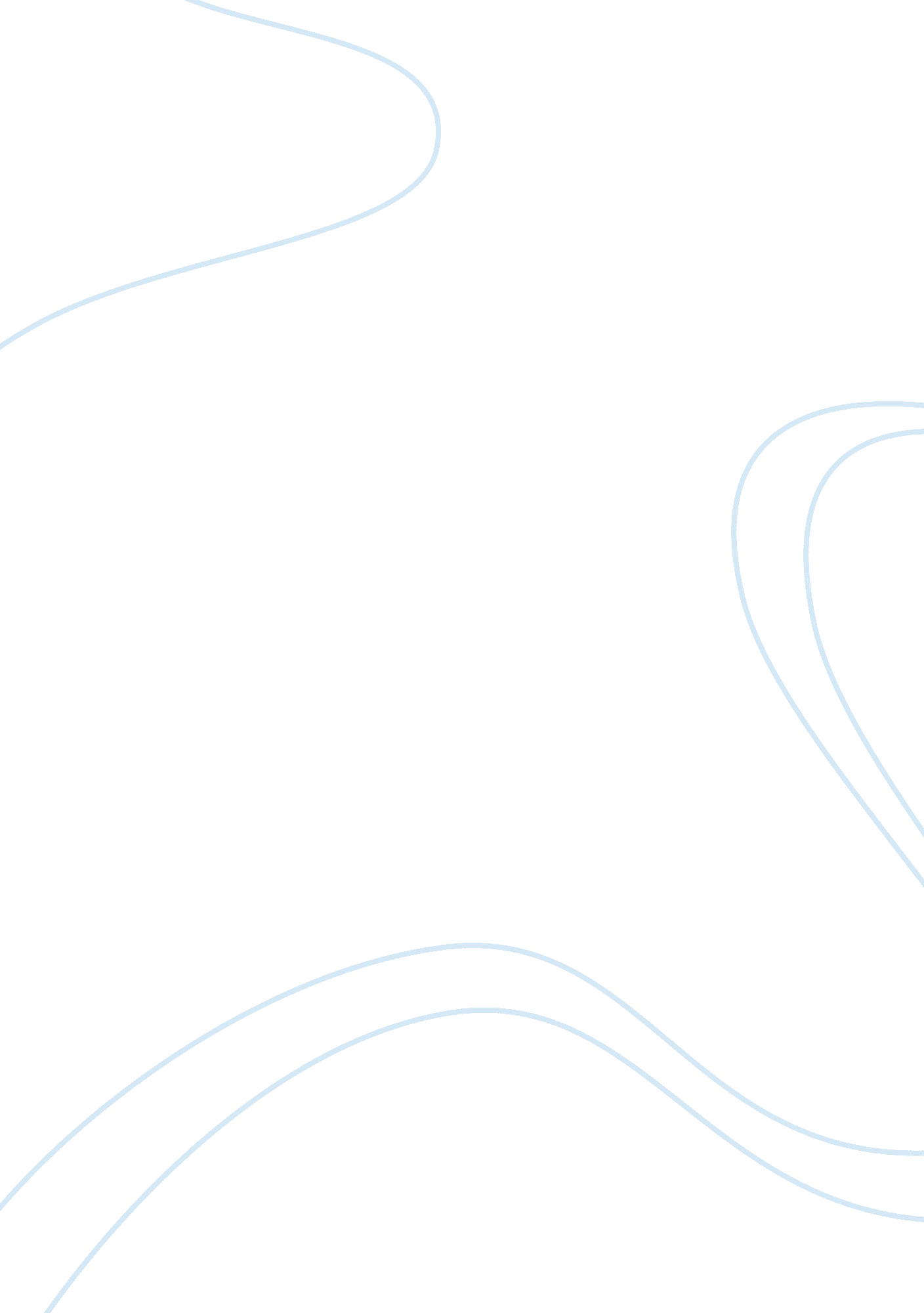 Study on the urban city history essayCountries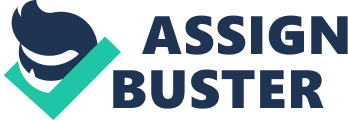 From a criticalobservation, the American metropoliss since the 1950 's to day of the month has gone through a figure of cardinal alterations in countries like industrialisation, authorities, instruction and many others. This paper focuses on the development of the great American metropoliss from the 50 's through to this twenty-four hours. Between 1900 and 1970, the Southern black Diaspora began migrating from the South into the Northern and Western parts of the US. This inflow was mostly due to the wake of the bondage epoch therefore inkinesss needed to travel off from the southern parts for a complete sense of emancipation ( Grossman. par 1 ) . To appreciate how the African American mass going altered history we must get down with the fact that these migrators were come ining into some of the largest metropoliss in America and they were making so exactly at the clip when these parts benefit from their greatest political and cultural prosperity. New York, Chicago, Detroit, Los Angeles, Philadelphia, Cleveland, and Washington DC were the cardinal spiritual, industrialisation, media and political centres for new America ( Grossman. par 2 ) . African Americans from the South such as Rev. Jesse Jackson found channels to act upon some of the institutes housed by these cardinal parts and through them gained pull that finally, over the old ages, would be used to change the state 's systems of cultural dealingss and regional nexus. Important to that embryologic influence was a distinguishable community creative activity that converged in big North and western metropoliss during the first half of the twentieth century popularly referred to as the Black Metropolis. The 2nd moving ridge of the mass hegira occurred in 1960 in Chicago and this led to the addition of population from about 270, 000 to over 800, 000, an about three-base hit. At this point in times, many parts of Chicago and New York, peculiarly the Bronx, were considered capitals of African Americans. The great figure of inkinesss traveling into Chicago significantly changed the demographics of Chicago and the full Illinois province. Prior to the monolithic inflow, most of Chicago 's public was White Americans ( Grossman. par 3 ) . The figure of inkinesss in Chicago continued to increase with the great migration. Other Northern and Eastern parts such as Pennsylvania and New York 's Harlem became hubs of black civilization and ethnicity with the being of few cultural minorities such as Hebrews and Italians. As more and more inkinesss came into these new countries, they became increasingly incorporated into the community. Even as the mass hegira assisted in educating and bettering the life criterions of many African Americans, the immigrants encountered a figure of problems in footings of racial segregation, competition for occupations and resources and cultural differences ( Grossman. par 4 ) . Due to the fact that there migration was really fast with a big incursion, autochthonal white work forces felt threatened and vulnerable and feared fring their occupations and businesss. In several parts, workers attempted to guard what they saw as their district. In add-on, abode proprietors and Realtors would halt migrators from purchasing places or renting flats in white vicinities. Furthermore, when inkinesss moved into white territories, Whites would frequently respond sharply toward their new inhabitants, including immense public violences, bombardments, and even slaying. Still, with increasing racial tensenesss, many black Americans managed to get a assortment of occupations with different incomes making an earlier unknown phenomenon known as category ( Bullard. Pg87 ) . These experiences led to the division and segregation of these two groups of inkinesss but they still retained their ties by populating together in similar vicinities and countries. Following this huge diverseness, there were a assortment of good and bad happenings that shaped the African American community. Religion and political relations greatly helped keep together the black community. Harmonizing to Grossman ( par. 6 ) , it was obvious that the African American society had deep religious devotedness and this is why it was non uncommon to happen legion churches and religious establishments within the black community, largely Catholic and Methodist ( Grossman. par 6 ) . It is besides of import to observe that there were more churches in the lower category inkinesss than the upper-class ; this is due to the fact that the elect frequently concentrated on their concern enterprises and their connexions with their fellow white concern associates. In add-on, the church provided basic services such as nutrient, lodging and medical installations to the less privileged in their society. Politicss to a great extent besides united the black society, for case, of import politicians such as Malcolm X assisted inkinesss in geting much needed metropolis services and basichuman rights. Bullard ( 2007 ) argues that by the terminal of the 1950 's the black society in these antecedently dominant white parts had radically mechanized with the constitution of Shopping centres, more industries and mills in bend making more occupations. These parts became extremely independent and there was a noteworthy addition on suburban countries. The roar in economic system caused the federal authorities to increase services such as loans, mortgages and capital investings in concerns. The authorities provided avenues in which populace could be able to purchase places otherwise impossible with so much costs. The terminal of World War II and a competent president saw great civilisation with edifice of larger places by householders and a big figure of young person go toing schools and other establishments. By the early 1960s, African Americans were super-urban, more dumbly populated in inner metropoliss than other cultural groups. As mentioned, non every African American immigrant moved into the suburbs and chief metropoliss ( Grossman. par 5 ) . Other opted to settle in other countries, particularly the Northwestern and southwesterly sides of Chicago. The changeless protests and conflicts caused many inkinesss to get down go forthing preponderantly white countries. The political instability that is apparent from the 1930 's, peculiarly the disgraceful Frank Skeffington saga of running for another mayoral term, obviously leaks into the 60 's doing a great moving ridge of political volatility that farther destabilizes the African community. His loss and eventual decease distorted the visual aspect of urban political relations and left Boston starved for a strong and straightforward political leader who could give the South a good sense o authorities. In add-on to the assorted incompatibilities within the Democratic Party, peculiarly within the parts of black inflow, the migrations during the early 1900 's had considerable consequence of both the North and the South ( Grossman. par 6 ) . Changes in political relations, concern, healthcare and instruction consecutive drew migrators back from the North and besides making a stronger base for the Republican Party. In the 1950- 1960 elections, Republicans won in all the three elections. The more profoundly rooted Democrat provinces such as Alabama and Georgia retained their democratic seats despite the political alteration. In the 1964 election nevertheless, 'Goldwater Republican ' ran an old school run which opposed theCivil RightsAct protecting the black minorities. This controversial run was popular with the White militants but the black Americans were non happy with it. He finally lost his ballot through the absence of Black ballot. As reported by Bullard ( 2007 ) , this loss in the Republican Party gave Democrat Richard Nixon a downwind manner to gunner the Southern ballots and retrace the Democrat southern foundations. This was followed by the blackwash of Republican Martin Luther King Junior on April 4, 1968 ( Grossman. par 7 ) . His death was followed by public violences and force by African Americans in metropolitan countries in major metropoliss around America. Thus his non force steering rule was thwarted and ignored by many. The instability and volatility caused by this great black leaders demise saw African Americans in all parts of America abandon their hopes anddreamsto mourn for a much loved peoples politician. The black segregation that resulted had great economic impact on the society. A degage black economic system was established which had a assortment of professionals, tradesmans, politicians and linguists. At this point in clip, political relations had become the order of the twenty-four hours in Black America and a distorted system saw politicians making favours for citizens to gunner ballots alternatively of geting them in the old traditional manner or truth and justness. Politicians would pay for funerals and instruction demands, acquire occupations for people who are under qualified or even out justly give the citizensmoney. This saw a big inflow of ailing incompetent politicians into the Congress and federal authorities mostly due to the fact that many electors had lost hope in the political system. For illustration, Kennedy 's entry into Congress was mostly due tot the fact that he was visually delighting to the electors contrary to Nixon 's anterior entry due to his intelligence and frankness ( Grossman. par 7 ) . This diminution in the political scene saw a sense of licking and the public focal point on different issues such as household, instruction, employment, young person and matrimony ( Bullard. pg 127 ) . The 60 's, 70 's and 80 's were characterized by the female public being actively involved in the social issues but there were still no attempts by authorities to cover with such societal issues. Although the authorities established public high rise undertakings to cover with the lodging jobs, these undertakings merely served to farther increase the societal segregation amongst citizens. The labour force besides though extremely racially segregated saw the constitution of labour brotherhoods that catered to all signifier of workers. Another noteworthy constitution of this epoch was the development of the Television which meant that less people were traveling to cinemas and opted for remaining place and adhering with their households and in bend shortly get awaying the economic difficult times through amusement. This period lasted through the twentieth century with a slow but steady rise in industrialisation. A positive work ethic in the public combined with acquired accomplishments and uninterrupted mechanisation served to hike production and workers living criterions. As the industrialisation and mechanisation grew, so did the consumer market for merchandises and services rise and present a farther encouragement to the economic system. By the terminal of the 1900 's America had become one of the most successful civilisations of the Earth with free market parts including New York and California being widely regarded as representations of developing states around the universe to emulate. After the recession, in which America recovered faster than the full universe, there is no understanding amongst experts sing the enlargement that extended throughout those old ages but economic experts agree that President Roosevelt 's schemes and policies stepped up the recovery procedure. Many have argued that Gold Standard epoch besides significantly assisted in the recovery procedure of the planetary economic downswing ( Bullard, pg 132 ) . Most bookmans and coevalss agree that the period after theReconstructionepoch and the late 1900 's is when America attained its highest technological and pecuniary stature ( Grossman. par 8 ) . This point in clip, as discussed earlier, saw the state being changed from a crude agricultural economic system to a to the full fledged ace power. Development of America 's transit web through H2O and air saw its mingling with similar ace civilisations such as China and Russia and in bend led to an intricate trade webs that progressively put America on the map. Although the old economic recession popularly referred to as theGreat Depressionchallenged the US industrialisation force, the state over the old ages regained itself and emerged as a force to be reckoned with. This characteristic betterment in industrialisation saw the young person and immature urban professionals begin re come ining urban metropoliss and towns. There is a general diminution in the fringy population as people began migrating into the urban countries, this clip people of all ethnicity. There is besides a important rise in the figure of migrators from abroad, some coming to look for employment and other coming to put in the promising economic system ( Bullard. pg 127 ) . The investors were largely Nipponese and German who came to merchandise in motor vehicles and the latter to present all sorts of electronics. At this point it was progressively apparent that other states were besides germinating at the same rate and this was further confirmed with the great inflow of Korean ships into American Waterss. Bullard ( 2007 ) studies that, following this development and revolution of the US economic system, major Reconstruction began with the rupturing down of Philadelphia centre to pave manner for the Reconstruction of other major installations and besides the slum upgrading undertaking was established. The slum undertakings experienced a batch of renovation with most undertakings being established in the African American vicinities to upgrade their lodging. The federal authorities gave the occupants periods in which they could adequately travel out of the slums in order for the Reconstructions to get down. The authorities employed the usage of designers who were responsible for the earlier nineteenth century edifices therefore occupants were optimistic that they would acquire high rise lodging. In Chicago, the country known as the Black city, when the public lodging undertakings were completed, the population was preponderantly African American with a per centum of approximately 85 % ( Bullard, pg. 133 ) . In the beginning, the undertakings were clean, fresh and orderly with a goodenvironmentfor childs and others likewise to boom but shortly, largely hapless households that inhabited the colonies began maltreating the installations and thenceforth they ruined the community construction in the public high rise. The increasing insecurity and offense within these hapless vicinities served to stain the name of these undertakings but the authorities is still hopeful at reacquiring and re set uping these cardinal lodging undertakings to what they were made and meant for ( Grossman. par 3 ) . Decision All in all, this diverse alteration in the political, societal and economic inclinations of the United States over the century basically shaped the Country 's history. The development ofScience, engineering, and industry has non merely greatly shaped America 's accomplishment in trade and industry, but has besides contributed to its single political society, societal construction, educational and cultural system. American values of difficult work, entrepreneurship, and autonomy are attested to its bequest of ground-breaking proficient constitutions. 